Table S1. Accession numbers for reference strains and isolates of Trichoderma species used for phylogenetic analysis.	1Nucleotide sequences were obtained from NCBI genbank. 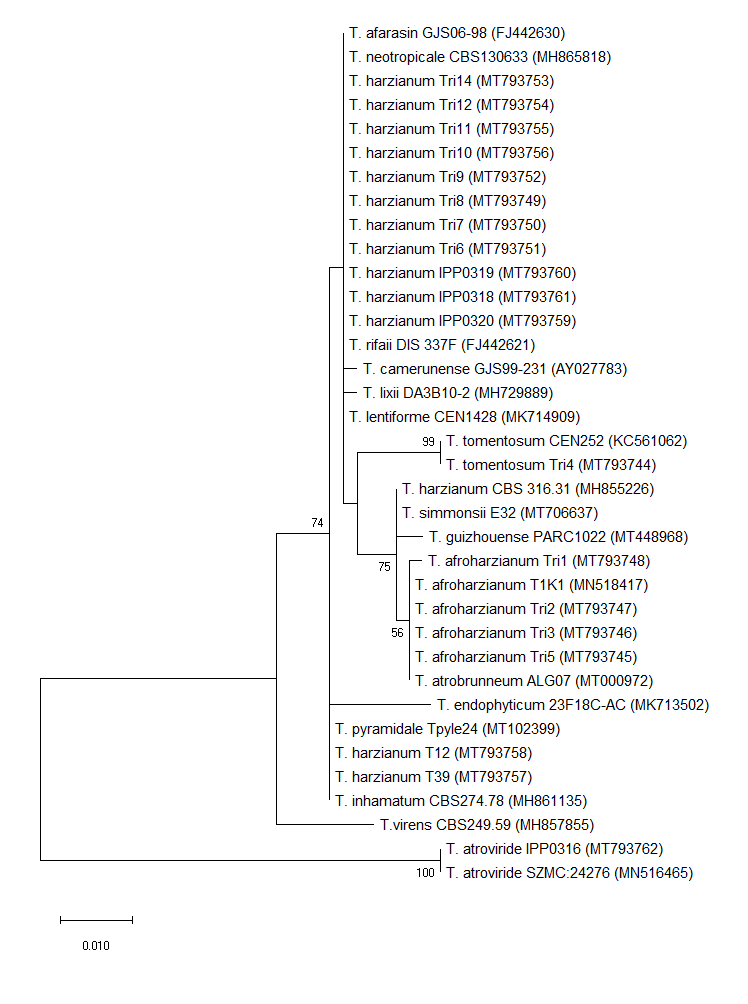 Figure S1. Molecular phylogenetic analysis of internal transcribed spacers (ITS) by maximum likelihood method (1000 bootstrap replicates) (Tamura & Nei, 1993). The analysis was performed with MEGA version 7.0.26 (Kumar et al., 2016) with partial ITS sequences. The strains are listed in Table 1; GenBank accession numbers of the sequences are shown in brackets. The tree is drawn to scale, with branch lengths measured in the number of substitutions per site. Bootstrap values are presented next to the nodes. Individual accession numbers are presented in Table S1. Sequence alignment is available at TreeBASE (http://purl.org/phylo/treebase/phylows/ study/TB2:S26786).Trichoderma speciesTEF1-αTEF1-αITSITSTrichoderma speciesIsolate/StrainAccession number1Isolate/StrainAccession number1T. afarasinDIS 314FFJ463400GJS 06-98FJ442630T. afroharzianumTri1MT793729Tri1MT793748T. afroharzianumTri2MT793728Tri2MT793747T. afroharzianumTri3MT793727Tri3MT793746T. afroharzianumTri5MT793726Tri5MT793745T. afroharzianumCBS124620FJ463301T1K1MN518417T. atrobrunneumSZMC:24206MN520085ALG07MT000972T. atrovirideIPP0316MT793743IPP0316MT793762T. atrovirideSZMC:24276MN520050SZMC:24276MN516465T. camerunenseGJS 99-230AF348107GJS 99-231AY027783T. endophyticumTR 22KT61907423F18C-ACMK713502T. guizhouenseSZMC:24281MN520084PARC1022MT448968T. harzianumTri6MT793732Tri6MT793751T. harzianumTri7MT793731Tri7MT793750T. harzianumTri8MT793730Tri8MT793749T. harzianumTri9MT793733Tri9MT793752T. harzianumTri10MT793737Tri10MT793756T. harzianumTri11MT793736Tri11MT793755T. harzianumTri12MT793735Tri12MT793754T. harzianumTri14MT793734Tri14MT793753T. harzianumIPP318MT793742IPP318MT793761T. harzianumIPP319MT793741IPP319MT793760T. harzianumIPP320MT793740IPP320MT793759T. harzianumT12MT793739T12MT793758T. harzianumT39MT793738T39MT793757T. harzianumCBS226.95AY605833CBS 316.31MH855226T. inhamatumTR 32KT619076CBS 274.78MH861135T. lentiformeCEN1428MK696667CEN1428MK714909T. lixiiDAOM 229978FJ716620DA3B 10-2MH729889T. neotropicaleLA11HQ022771CBS 130633MH865818T. pyramidaleTpyle24MT081438Tpyle24MT102399T. rifaiiDIS 355BFJ463324DIS 337FFJ442621T. simmonsiiSZMC:26773MN520083E32MT706637T. tomentosumTri4MT793725Tri4MT793744T. tomentosumMIAE00031HM176579CEN252KC561062T. virensKSSO1_6_9MN555264CBS 249.59MH857855